BULLETIN D’INSCRIPTION à retourner au plus tôt à :Madame Evelyne Marine32/34 rue du Rendez vous75012 Paris Tel : 09 54 25 09 27Courriel : p.immaculee.c@gmail.comavec un acompte de 200 € par personne - chèque à l'ordre de la Paroisse Immaculée ConceptionSolde à régler avant le 05/09/2016
Inscription pour ______ personne(s)            Rome du 24 au 28 octobre 2016              à partir de 729€* par personne*Prix estimé, susceptible de modification à l’achat des billets d’avionAprès avoir pris connaissance des conditions, s’inscrit (vent) au séjour à Rome et verse(nt) un acompte de : 200 € x … personne(s) : ___________€+ Chambre individuelle    : 60 €   x … personne (s) : ___________€Merci de joindre votre photocopie de pièce d’identité avec ce bulletin.Fait à                                  le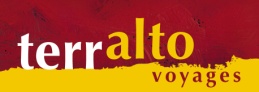 SignatureBULLETIN D’INSCRIPTION à retourner au plus tôt à :Madame Evelyne Marine32/34 rue du Rendez vous75012 Paris Tel : 09 54 25 09 27Courriel : p.immaculee.c@gmail.comavec un acompte de 200 € par personne - chèque à l'ordre de la Paroisse Immaculée ConceptionSolde à régler avant le 05/09/2016
Inscription pour ______ personne(s)         Rome du 24 au 28 octobre 2016               à partir de 729€* par personne
*Prix estimé, susceptible de modification à l’achat des billets d’avionAprès avoir pris connaissance des conditions, s’inscrit (vent) au séjour à Rome et verse(nt) un acompte de : 200 € x … personne(s) : ___________€+ Chambre individuelle    : 60 €   x … personne (s) : ___________€Merci de joindre votre photocopie de pièce d’identité avec ce bulletin.Fait à                                  leSignatureNom et prénom : ___________________________________________________Date de naissance : _______________Nom et prénom : ___________________________________________________Date de naissance : _______________Adresse : _________________________________________________________Code Postal : ___________________ Ville : ______________________________Tél. : _________________________ Port. : ______________________________Courriel : _________________________Chambre individuelle ou à partager avec _________________________Personne à prévenir en cas d’urgence : ___________________________________Tél : ____________________________________________________________Nom et prénom : ___________________________________________________Date de naissance : _______________Nom et prénom : ___________________________________________________Date de naissance : _______________Adresse : _________________________________________________________Code Postal : ___________________ Ville : ______________________________Tél. : _________________________ Port. : ______________________________Courriel : _________________________Chambre individuelle ou à partager avec _________________________Personne à prévenir en cas d’urgence : ___________________________________Tél : ____________________________________________________________